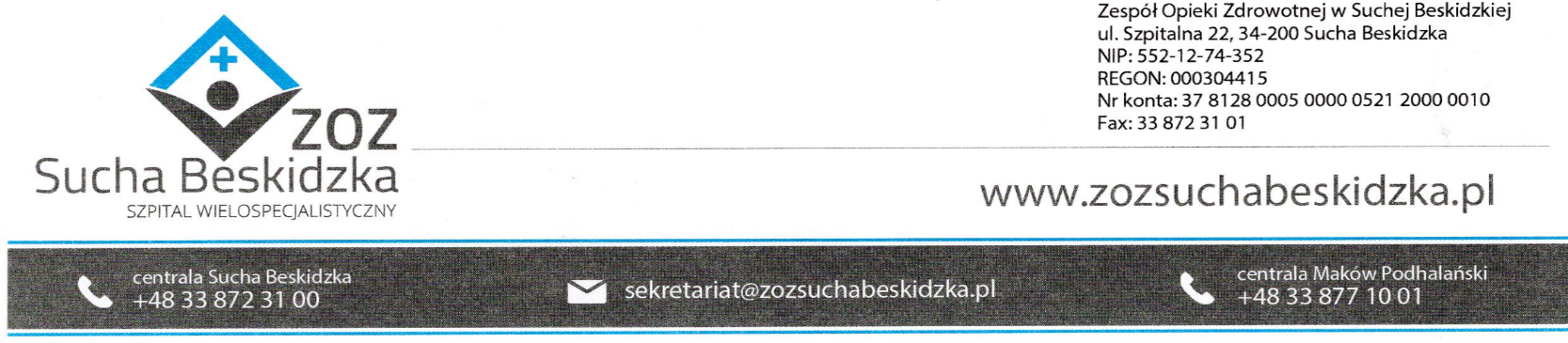 Znak: ZOZ.V.010/DZP/40/23                                               Sucha Beskidzka dnia 02.06.2023r.        Dotyczy: Postępowania na dostawę sprzętu 1x użytku oraz materiałów medycznych: IV postepowanie.                        Dyrekcja Zespołu Opieki Zdrowotnej w Suchej Beskidzkiej odpowiada na poniższe pytania:Załącznik 1a, poz. 10-13,Czy zamawiający wydzieli poz. 10-13 do osobnego pakietu, takie rozwiązanie pozwoli na złożenie konkurencyjnej oferty. Racjonalne wydatkowanie publicznych pieniędzy jest dla Zamawiającego priorytetem, a podział pakietu to umożliwia. Złożenie ofert przez różne firmy pozwoli Zamawiającemu na dokonanie wyboru oferty zgodnej z zapisami SIWZ oraz zasadami uczciwej konkurencji w myśl ustawy PZP, gdyż większa liczba oferentów stwarza większe możliwości wyboru.Odp.: Zamawiający podtrzymuje zapis swz. Załącznik 1a poz. 11-12Prosimy Zamawiającego o dopuszczenie wyceny za najmniejsze opakowanie handlowe 100 szt. z przeliczeniem ilości z zaokrągleniem w górę do pełnych opakowań.
Odp.: Zamawiający dopuszcza. 
Załącznik 1a, poz.13Prosimy Zamawiającego o dopuszczenie wyceny za najmniejsze opakowanie handlowe 10 szt. z przeliczeniem ilości z zaokrągleniem w górę do pełnych opakowań.Odp.: Zamawiający dopuszcza. 